Opgave 	4a	Construeer de rechthoekig gelijkbenige Δ ABC (AB als basis en hoek A = 90˚), als gegeven is; AB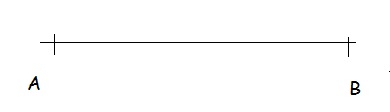 Hulpschets: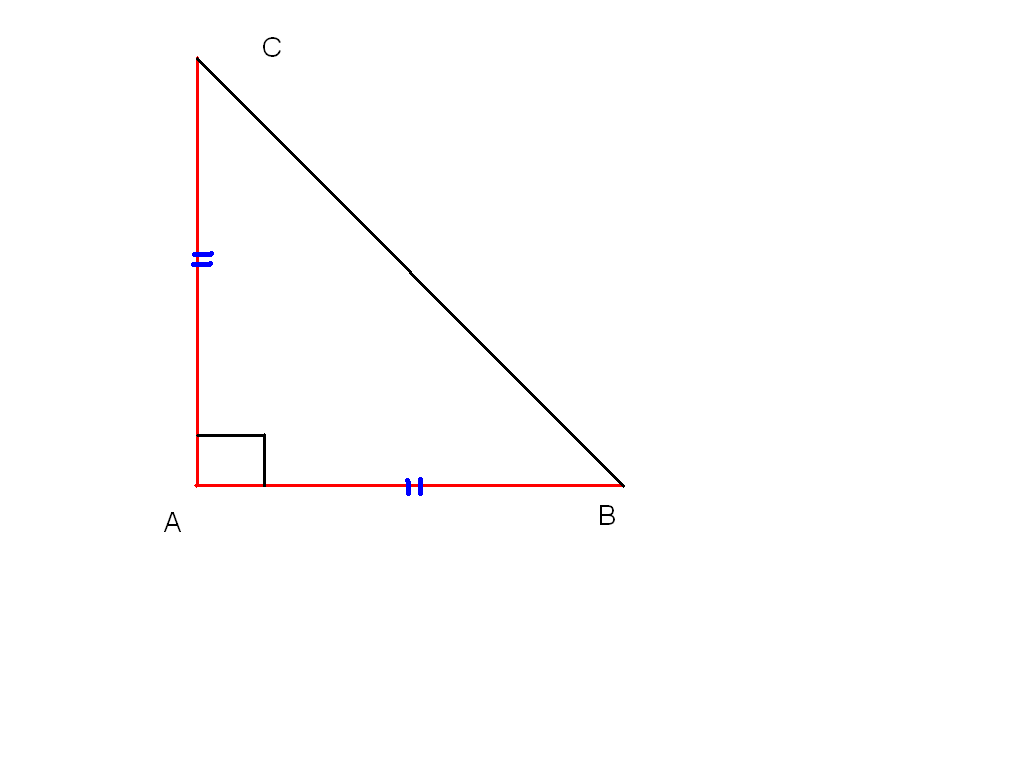 Constructie:Constructiebeschrijving: